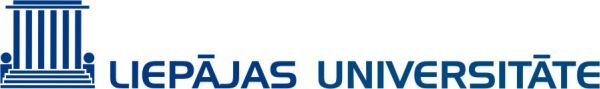 Reģ. Nr. 3042000219Lielā iela 14, Liepāja, LV-3401 Tālr.: 63423568, 63423510: (371) 63424223 E-pasts: liepu@liepu.lv www.liepu.lvYou are welcome to participate in the10th International Scientific Methodological ConferenceLEARNING LANGUAGES: PROBLEMS AND PERSPECTIVEThe conference takes place on 11 April, 2013, Liepaja, Latvia The work will be organised in a plenary session and workshopsThe themes for the issues to be discussed:Regulatory documents for language acquisition: topical issues, criticism, recommendationsSolutions for providing continuity in language acquisition: from preschool to universityLanguage as a cultural value: personality and educationLinguodidactic research: mother tongue, second language and foreign language Historical sources: language teaching/learning content, process and didacticsInnovation in language acquisition: ICT and e-learning in competition with  traditional teaching tools Language and speech disorders: from diagnostics to methodology and practiceLength of the report at the plenary session up to 20 minutes, during workshops up to 15 minutesWorking languages of the conference: Latvian, English, Russian, GermanPlease, send in your applications for the conference completing the enclosed form until 18 March 2013. Basing on the presented reports conference proceedings will be published in the volume “Valodu apguve: problemas un perspektīva” (ISSN 1407-9739). Articles will be published in the Latvian, English, Russian and German languages. All articles will be anonymously reviewed, evaluated and accepted by the international editorial boardDeadline for sending in the research paper: 1 May 2013 (electronic form) International Scientific and Organizational Committee of the Conference:Daiga Skudra, M. paed. () – Head of the organizational committee of the conference)Diāna Laiveniece, Dr. paed. () – Head of the international editorial board)Members of International Scientific Editorial Board and Members of Organizational Committee:Daiva Jakovonytė-Staškuviene, Dr. soc. sc. (edu) ()Inna Järva, Dr. philol. (Tallin Pedagogical )Ulrike Kurth, Dr. (Westfalen- Kolleg Paderborn, Germany)Linda Lauze, Dr. philol. ()Daina Lieģeniece, Dr. hab. paed. ()Nicole Nau, Dr. hab. philol. (   in ) Rita Ozola, M. paed. ()Alīda Samuseviča, Dr. paed. ()Irina Strazdiņa, Dr. psych. ()Blāzma Vikmane, Dr. paed. (Liepaja University, Latvia)Anna Vulāne, Dr. philol. ()Participation fee (by transfer)For speakers 		LVL 40.00For participants	      LVL 10.00(In case the article has several authors, the participation fee along with the publication for each author is LVL 30.00). The conference fee for speakers includes publication of the article, conference materials, lunch, coffee break, for participants – conference materials, lunch, coffee break; the participation fee does not include transport and accommodation costs.Deadline for making the transfer – 18 March 2013Liepājas Universitāte, PVN reģ. Nr. LV90000036859Valsts kase, kods TRELLV22Konta Nr. LV45TREL9150190000000Purpose: 21499, dalības maksa konferencē VALODU APGUVE: PROBLĒMAS UN PERSPEKTĪVA, participant’s name, surname, identity number.Chairperson of the Organising Committee		                                Daiga Skudra, M. paed., lecturerContacts:Ginta Cukura-ŠneideraFaculty of Pedagogy and Baseina iela 9Liepāja, LV-3401, LatvijaPhone: + 371 6354488; +371 26167420e-mail: pedagogija@liepu.lvAnita HelvigaFaculty of Humanities and Arts Kūrmājas prospekts13, LV-3401, LatvijaPhone: +371 63483781e-mail: anita.helviga@liepu.lvConference takes place at :Liepājas UniversitāteKūrmājas prospekts 13 Liepāja, LV-3401,Latvija14 January 2013